                ЗАЯВЛЕНИЕПрошу зачислить моего ребёнка в ГАУ РО «СШОР по самбо и дзюдо «Родной край-Спорт» на отделение самбо и дзюдо (нужное подчеркнуть), на программу спортивной/физической подготовки (нужное подчеркнуть):Данные ребёнкаФамилия____________________________________ Имя _________________________Отчество _________________________________________________________________Число, месяц, год рождения _________________________________________________Паспортные данные (свидетельство о рождении) ______________________________Индекс, домашний адрес (регистрация), телефон ______________________________
 __________________________________________________________________________Индекс, домашний адрес (фактический), телефон _____________________________
 __________________________________________________________________________Учебное заведение: ________________________________№__________ класс_______Данные родителей (законных представителей)  ФИО матери (полностью) ____________________________________________________________________________________________________________________________Телефон __________________________________________________________________Место работы матери ______________________________________________________ФИО отца (полностью)_______________________________________________________________________________________________________________________________Телефон __________________________________________________________________  Место работы отца ________________________________________________________С Уставом ГАУ РО «СШОР «Родной край - Спорт», с программой спортивной/физической подготовки, Положением о приеме, переводе и отчислении лиц на программу спортивной/физической подготовки ознакомлен/ ознакомлена      _________________                                        ______________________________                           _____________________________            (дата)                                                                  (подпись)                                                  (расшифровка подписи) Ксерокопия свидетельства о рождении, ксерокопия медицинского полиса и медицинского справка об отсутствии противопоказаний для занятий самбо или дзюдо прилагаютсяСогласиена обработку персональных данных ребёнкаЯ,_____________________________________________________________________________________________(фамилия, имя, отчество)Документ, удостоверяющий личность ______________________________________________________________(паспорт, удостоверение, серия, номер)Выдан ______________________________________________________________________________________________________________________________________________________________________________________________(наименование органа, выдавшего документ, дата выдачи документа)Адрес регистрации: ______________________________________________________________________________________________________________________________________________________________________________________________(область, район, населённый пункт, улица, номер дома, корпус, номер квартиры)В соответствии со ст.9 Федерального закона «О персональных данных» от 27.07.2006 № 152-ФЗ, подтверждаю моё согласие на смешанную (автоматизированную и без использования средств автоматизации) обработку ГАУ РО «СШОР «Родной край-Спорт», адрес 390011, г. Рязань, ул. Трудовая д.3 (Далее  – Оператор) персональных данных моего ребёнка (подопечного) __________________________________________________ представителем которого я являюсь на основании _______________________________________________________________________________________________(наименование документа, номер, дата выдачи)включающих: фамилию, имя, отчество, дату рождения, адрес регистрации и фактического проживания, сведения о родителях, состоянии здоровья, посещении другого образовательного учреждения в целях обеспечения образовательного процесса.Представляю Оператору право осуществлять все действия (операции) с персональными данными моего ребенка, включая сбор, систематизацию, накопление, хранение, обновление, изменение, использование, обезличивание, блокирование, уничтожение, в том числе передачу третьим лицам:- в управление образования;- в министерство физической культуры и спорта;- учреждения и организации для участия в мероприятиях в рамках образовательного процесса (олимпиадах, конкурсах, турнирах, фестивалях, конференциях, соревнованиях, образовательных поездках и др.);- медицинские учреждения (для прохождения медицинского осмотра).Срок хранения персональных данных соответствует требованиям законодательства Российской Федерации. Настоящее согласие дано мной и действует до моего письменного отзыва. В случае получения моего письменного заявления об отзыве настоящего согласия на обработку персональных данных, оператор обязан прекратить их обработку в течение трех рабочих дней, за исключением случаев, когда срок хранения регламентируется другими нормативно-правовыми актами.   _________________                                        ______________________________                           _____________________________            (дата)                                                                  (подпись)                                                  (расшифровка подписи) Даю согласие на получение информационных SMS рассылок на номера телефонов ___________________________________________________________________________________________   _________________                                        ______________________________                           _____________________________            (дата)                                                                (подпись)                                                  (расшифровка подписи)  Фото3*4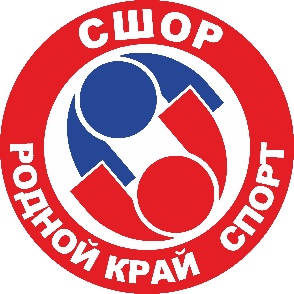 ГАУ РО «СШОР по самбо и дзюдо«Родной край-Спорт»